Kategorie B 	 PlusEnergieBauten 	 PlusEnergieBau®-Diplom 2017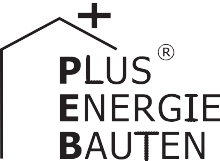 Das 124%-PEB-MFH Ebneter in Appenzell/AI wurde im Februar 2017 fertiggestellt. Das Miner- gie-P-Vierfamilienhaus konsumiert 24’300 kWh/a. Für Heizung und Warmwasser sorgt eine so- larbetriebene Wärmepumpe. Das Gebäude ist rundum mit dach- und fassadenintegrierten PV- Paneelen ausgestattet. Die 294 m2 grosse PV-Anlage erzeugt mit 30’200 kWh/a gut 124% des Gesamtenergiebedarfs. Mit dem Beschluss der Bauherrschaft, auf eine Minergie-P-Dämmung zu setzen, traf sie einen wichtigen nachhaltigen Bauentscheid: Sie reduziert von Anfang an die im Schweizer Gebäudepark üblichen 80% Energieverluste. Mit dem Solarstromüberschuss von 5’920 kWh/a können zusätzlich vier Elektroautos jährlich 12’000 km CO2-frei fahren.124%-PEB-MFH Ebneter, 9050 Appenzell/AIDas PEB-MFH Ebneter liegt leicht erhöht am Südhang. Die Planer hatten verschiedene Herausforderungen zu meistern. Denn an- fangs galt die Parzelle als unbebaubar. Auf- grund der benachbarten Umgehungs- strasse  mussten  verschiedene  Vorgabenschlussflächen sind mit Blindelementen ver- sehen. Die Nordfassade wurde mit Eternit- platten verkleidet. Die dach-, fassaden- und firstbündig integrierten PV-Paneele auf dem Dach und auf den Ost-, Süd- und Westfassa- den geben dem «blauen Diamanten» seinTechnische DatenWärmedämmungWand:	24 cm	U-Wert:	0.12 W/m2KDach/Estrich:	38 cm	U-Wert:	0.11 W/m2KEnergiebedarfzum Lärmschutz umgesetzt werden. Die be-charakteristisches Aussehen. Währenddes-EBF: 630 m2kWh/m2a	%	kWh/asondere Grundrissgestaltung basiert auf der Parzellenform mit den vorhandenen Baulini- en und den geforderten Grenzabständen.Erst während des Rohbaus reifte die Idee, die Minergie-P-Gebäudehülle zur Stromgewinnung zu nutzen. Um eine sorg- fältige Fassadenintegration zu gewährleis- ten, wurden die Solarpaneele einzeln ange- fertigt. Sie erzeugen Winterstrom, wenn die Dächer verschneit sind. Damit die Verkehrs- teilnehmer nicht geblendet werden, wurden spezielle PV-Elemente mit satiniertem Glas verwendet, die nicht spiegeln. Kleine Ab-sen schafft die schlichte Form des Sattelda- ches den Bezug zur vorherrschenden Bau- struktur.Mit den insgesamt 47 kW starken PV- Anlagen erzeugt das PEB-MFH 30’200 kWh/a und konsumiert 24’300 kWh/a. Dar- aus resultiert eine Eigenenergieversorgung von 124%. Der Solarstromüberschuss von 5’920 kWh/a wird ins Stromnetz einge- speist.Das PEB-MFH erhält das PlusEnergie- Bau-Diplom 2017.Heizung:	1.8	5	1’140Warmwasser:	6.6	17	4’145Elektrizität:	30.1	78    18’969GesamtEB:	38.5    100    24’254EnergieversorgungBestätigt von der Energie- und WasserversorgungAppenzell am 30.06.2017, Tel. 071 788 96 71Beteiligte PersonenBauherrschaft und Standort des GebäudesGuido Ebneter, Gaiserstrasse 30, 9050 AppenzellTel. 071 787 31 60, info@alroag.chArchitektMFW Architekten AG, Thomas Buchmann Gaiserstrasse 11, 9050 Appenzell thomas.buchmann@mfw-architekten.chPlanerSencon Energy GmbH, Mladen Sesartic 9050 Appenzell, info@sencon-energy.chWeitere ProjektbeteiligteK+K Fassaden AG, Diego Kummer9015 St.Gallen, diego.kummer@kkfassaden.chHeizplan AG, Raphael SchibliKarmaad 38, 9473 Gams, kontakt@heizplan.chMGT-esys GmbH, Ralph EcksteinA-6800 Feldkirch-Tosters, r.eckstein@mgt-esys.at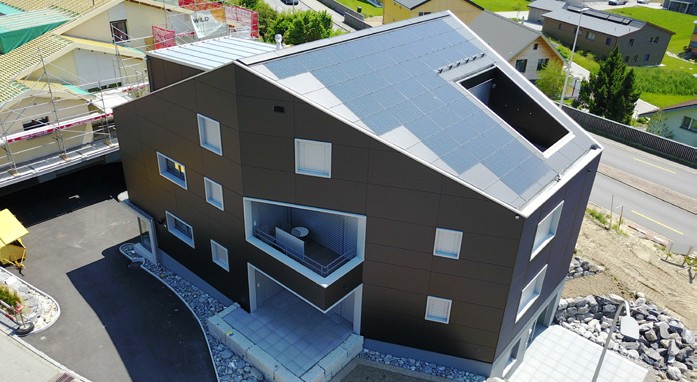 1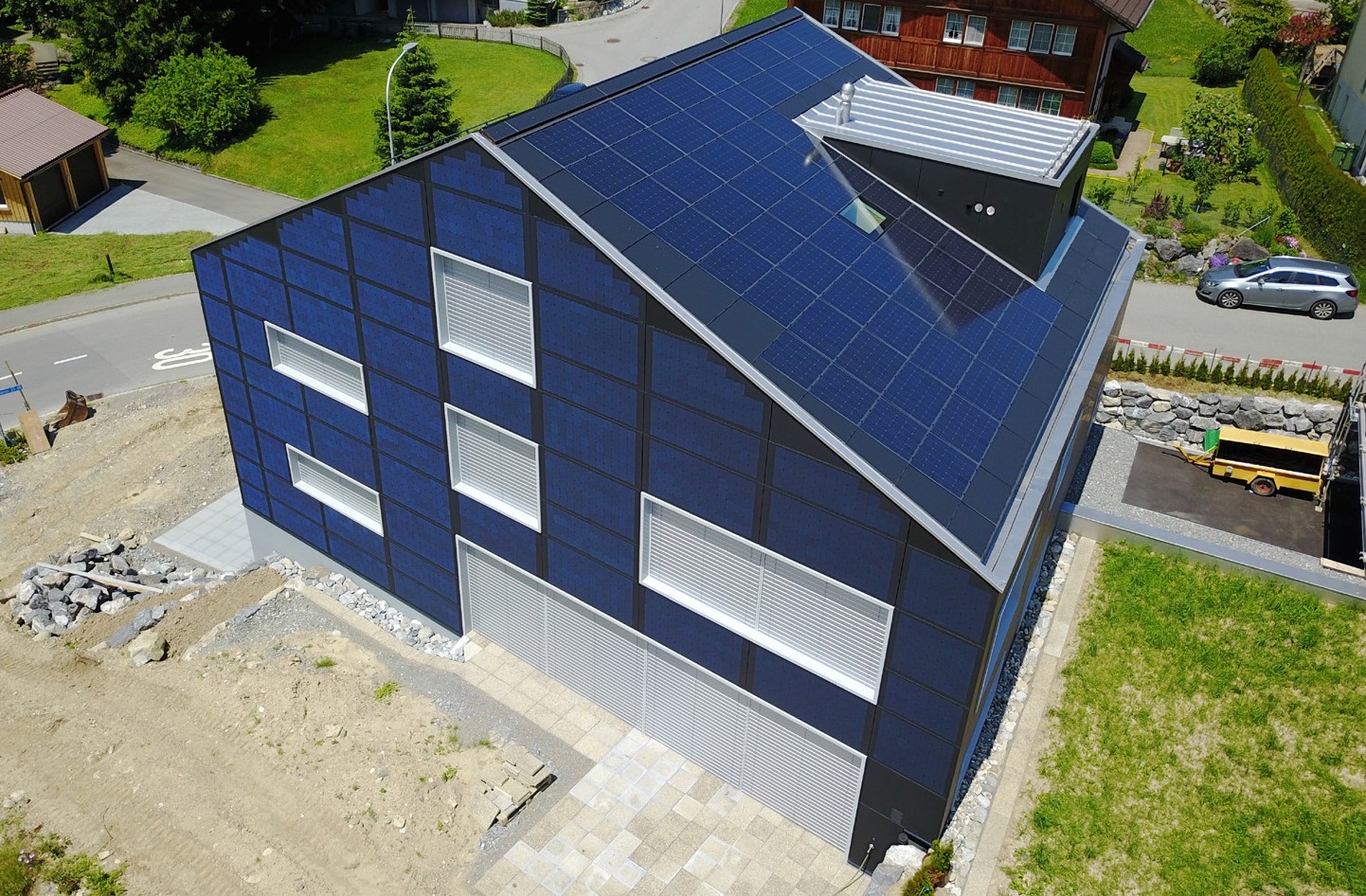 Die 41 kW starken PV-Anlagen erzeugen jährlich rund 30’200 kWh.2Um die Verkehrsteilnehmer nicht zu blenden, wurden spezielle Paneele mit satiniertem Glas verwendet.Schweizer Solarpreis 2017    |    Prix Solaire Suisse 2017   |    63Eigen-EV:m2kWpkWh/m2a%kWh/aPV Dach:11418.1138.96515’830PV Fass:18022.679.75914’347PV gesamt:29440.7102.612430’177Energiebilanz (Endenergie)Eigenenergieversorgung:Energiebilanz (Endenergie)Eigenenergieversorgung:Energiebilanz (Endenergie)Eigenenergieversorgung:Energiebilanz (Endenergie)Eigenenergieversorgung:%124kWh/a30’177Gesamtenergiebedarf:Gesamtenergiebedarf:Gesamtenergiebedarf:Gesamtenergiebedarf:10024’254Solarstromüberschuss:Solarstromüberschuss:Solarstromüberschuss:Solarstromüberschuss:245’923